Operations ManualVersion 1Venue Name: insert event name  insert event dateTABLE OF CONTENTSContents1.	EVENT OVERVIEW & SCHEDUAL	32.	Contact Information	63.	Staffing Schedule	94.	Staff Roster	105.	Site Map	116.	Production Schedule	127.	Signage	158.	ON GROUND MEDIA PLAN	159.	VIP Management	1610.	Security	1711.	Waste Management	1712.	Communications Chart (Event Command & Control)	1813.	ECO Structure	1914.	Training	2115.	EMP Distribution	21Appendix A – Emergency Evacuation Plan	22Appendix D – Medical Incident	36APPENDIX E - FIRE............................................................................................................... 37 Appendix F – Extreme / Inclement Weather	40Appendix G – Incident Notification and Report Form	43Appendix H – Property Damage Report	45Event OverviewEvent Name:	Event Date:	Event Times:	 Bump In:	Bump Out:	 Contact:		Phone:		BriefInsert event briefSiteThe event is venue based at insert location. Encompassing the following areas insert areas.Number of PeopleThis is a new incarnation of the event; as such we can make an educated prediction regarding attendances:Insert date, event times and approx. attendance numbers.HoursVenue work will commence time on dateThe event will have a maximum occupant capacity within the venue set at insert number. The demographic range is very wide and anticipated to be between 1 and 75 years of age.  The event format is General Admission.  The main mode of arrival and departure is on foot and by public transport.Entertainment ScheduleInsert program schedual and playing times covering all venuesVenue:Venue:Venue:Venue:Venue:Venue:Venue:Contact InformationStaffing ScheduleSee Entertainment Schedule for TimingsEvent Venue Staff RosterVenue Map – ADD detailed MAP 6. Production Schedule7. SignageVenue Event – SIGNAGE REQUIREMENTS
Venue SignageInsert listSignage order listInsert list8. On Ground Media PlanAdd media plan and schedual for the event9. VIP ManagementEvent Launch and Opening AddressVenue: 	Time: 		MC : 		IntroductionAcknowledgement of Country:  “We pay our respects to the Gadigal people of the EORA Nation on whose land we putting on this amazing eventWe also pay our respects to all the elders past and present”Welcome to Insert Event Name, featuringInsert performancesIn ? spaces over ? venuesLive music featuring amazing artists across the live music spectrumAdditional sponsorsInsert sponsorsSpeakersInsert list speakers10. Security 
Event - SECURITY BRIEFThe event is a venue based event with no road closures or additional infrastructure or additional security personnel are required.All venues have been briefed to the maintenance of normal and standard security practices.Add any specific security plan
11.  Waste ManagementEVENT PROFILEName of Event: Venue/location: Event Dates: Type/style of event: Venue based Music EventMaximum Size of Crowd Expected: Food: The local restaurants and take away business, people will be encouraged to dine in, a take away option will also be available. Alcohol: In venue supply of alcohol from licensed primacies under venues usual terms of practice.WASTE PROFILEMaterial expected under normal practice of venues and street operation. No ancillary waste practices will be employed as minimal impact to regular services is expected.12. Communications Chart (Event Command & Control)Communications Chart (Event Command & Control)Contingency Event Command & Control –add event nameAdd Date – Add event times13. ECO StructureThe ECO consists of the following roles and persons:In addition to the PCC CRISIS TEAM the following persons have been nominated as part of the ECO, to provide expert emergency services advice and instruction to assist the Chief Warden, PCC and decision making during an incident.Emergency Services & Other Agencies:Local Fire Brigade – insert contact numberHospital – insert contact numberAmbulance- 000State Rail – insert contact numberBureau of Meteorology - weather forecasts and warnings: insert contact numberRoads and Traffic Authority – insert contact number	Taxis – insert contact numberCommunicationTwo-Way RadioKey staff and ECO members will carry two-way radios. Channel allocations will be made by Event Manager according to operational need. Channel allocation is normally aligned with agency and operational roles, for instance, first aid is assigned a different channel to security.  Two-way radio is the primary mode of contact between persons working at the event.TelephoneMobile and fixed line telephones will serve as the secondary method of communication between and as the primary mode of communication between the ECC and external stakeholders or agencies such as utility companiesEvent PAThe public address system installed for entertainment purposes will be used during an emergency or other incident to communicate information to the crowd. A microphone will be dedicated for this purpose on each stage.Pre-Scripted AnnouncementThe following announcement will be used in an evacuation:“Ladies and gentlemen, for your safety, we direct you to leave this area immediately. Please follow the direction of our security staff and ushers. We will keep you advised of the situation after you leave the area. Thank you.”Incident Colour Codes (to be distributed to all wardens and ECO members).Incident Warning Signal: ECHO PAPAEmergency Evacuation Warning Signal: ECHO ECHO PAPASupplementary Codes: For internal communications the standard emergency warning colours (as per AS 3745).Fire SafetyThe general site fire hazard profile is relatively low due to No-Naked Flame policy and limited hazmat on site. Only hazmat identified at present will be LPG and diesel for mobile industrial plant. LPG and Diesel will be kept in appropriate containers, signposted and – where appropriate – placed in cages.Emergency EgressWhen advised by the Chief Warden all Area Wardens are to ensure that all employees and patrons at the affected site are to make their way in an orderly fashion to the nominated assembly areas. The Chief Warden, who will take into account the following, will make the selection of the appropriate assembly areas: Location of the Emergency Type of Emergency Wind direction Emergency Exit GatesInsert appropriate exit for eventInsert appropriate exit for eventAssembly AreasInsert appropriate assembly area for eventMedical and Emergency ServicesBump-in and Bump-outContact Local Hospital - Emergency Department.Persons with DisabilitiesStaff and wardens will assist persons with disabilities during an evacuation. The suggested evacuation routes and assembly areas are generally accessible for persons with disabilities. PEEPs (Personal Emergency  evacuation Plans) are not practicable for patrons due to the nature of the event.14. TrainingSecurity Wardens will receive emergency briefings specific to their area as part of their event brief.  All Security Wardens will be issued laminates containing critical emergency information: Exits, Routes, Assembly Areas, Locations of FFE, First Aid locations, Radio Channels and Call Signs and Mobile Phone Numbers. 15. Event Management Plan DistributionThis plan will be distributed in soft copy to all stakeholders, including but not limited to emergency services, emergency wardens and interested parties who have the safe running of the event as their key objective.An adequate number of hard copies will be made available on event day for the ECC and other key locations such as security sign on. Persons receiving a copy of the plan will be required to sign against it. Each and every member of the ECC and ECO will have a personal hard copy of the final EMP.All Wardens, ECC and ECO personnel will be issued laminates containing critical emergency information: Exits, Routes, Assembly Areas, Locations of FFE, PASS (Pull-The-Pin, Aim, Squeeze, Sweep) instruction, First Aid locations, Radio Channels and Call Signs, Mobile Phone Numbers.Appendix A – Emergency Evacuation PlanSUMMARYIn major incident that warrants full evacuation:Venue Event Manager –in consultation with CRISIS TEAM and adherence to direction from Police to take Command of Event Area. Other relevant Emergency Services may partake under direction from the Police Commander. Security to assist as instructed.Police, Fire Brigade personnel override Event staff at all times and take charge in case of an emergency.All event personnel are to assist Combat Agency as instructed.  In minor incident that calls for partial evacuation and response:Venue Event Manager – in consultation with CRISIS TEAM & Police/ Security to take Command of Event Area assisted by ECO members.ECO members and wardens to act as instructed.Police, Fire Brigade personnel override Event staff and take charge if seen required.All Security to assist Combat Agency as instructed.The objectives of these guidelines are to prepare all wardens for general emergencies and evacuations and provide a clear course of action to eliminate or minimize loss of life, injuries, and property damage.While these guidelines have been implemented to deal with emergency evacuations, it is important to remember that emergencies can vary greatly in magnitude, scope, timing, and type of occurrence.  Common sense, calm demeanour, accurate and timely reporting and sound decision making are the important elements in an emergency.All event personnel are expected to become thoroughly familiar with these plans and follow instructions contained in them. However, situations may arise during an emergency, which require an employee to deviate from it in order to protect lives. The plan is not intended to limit initiative where the need is obvious in the interest of safety. Any employee who deviates from the plan, however, will be required to show reasonable justification for his/her actions at the conclusion of the emergency and follow directions of the Combat Agency at all times.At the onset of an emergency, or when a pre-evacuation alert or evacuation is declared, all non evacuation transmissions must cease immediately. Only transmissions directly relating to the emergency should be made, and these shall be kept as brief as possible.Please refer to Chain of Command.Possible EmergenciesIt is considered the following could occur which would encourage the crowd to depart or stampede from buildings or an area.FireMedical IncidentBomb ThreatStructural collapseExtreme WeatherConsultation has occurred to actively communicate and consult as the event planning progressed in order to determine all reasonably foreseeable emergency situations and develop a list for inclusion in this document. Procedures have been updated to address all of the identified emergency scenarios.Role of Chief Warden during an evacuationProceed to ECC and activate/take control.Wear ‘warden’ vest and other PPE as required.Call Police/Emergency Services and/or direct Communications Officer to call.Initiate the Evacuation Warning Signal, Echo Echo Papa and ensure all members of the ECO are aware of evacuation commencement.Initiate communication of evacuation to all persons (including the general public) using the Pre-Scripted Emergency Announcement by the main public communications (Screen & Sound Broadcast) and supplementary public communications (Megaphone), including ordering the immediate override of any technical areas if production assistance is not forthcoming.Issue clear precise instructions to the DCW/AW on action is to be taken, procedurally.Issue instructions of re-deployment of all AW/Wardens to emergency positions.Assist as feasible access for all responding Emergency Services, and advise of the threat details and the incoming emergency services details.Request and ensure you receive confirmation of the progress of the evacuation from the DCW and AW/Wardens throughout the evacuation.Position AW at all access points to restrict any further access to the event site and deploy a minimum of 2 AW/Wardens to conduct a final check of the event site to ensure the entire area is clear of persons.Manage and issue clear precise instructions for post-evacuation return to the event site.If an evacuation incident is a false alarm or if the incident has been overcome notify all members of the ECO, the Security Officers on duty (as instructed) and the emergency services and proceed to implement the All Clear Procedures.Finalise Incident Report and submit to Venue Event Manager.Role of Deputy Chief Warden during an evacuationAssist the Chief Warden as directed.Wear ‘warden’ vest and other PPE as required.Respond to the emergency area, assess the situation and report back to the CW.Direct Wardens to implement procedural evacuation and All Clear procedures when appropriate.If evacuation proceeds arrange for persons with a disability to be removed as a matter of priority.Continually monitor and assess the status of the evacuation and report back to the CW.Assist and direct AW/Wardens and Emergency Services at all times.Role of Communications Officer during an evacuationAssist the CW as required.Check with the CW if the Police have been notified, and rectify by calling the Police if necessary.Manage the transmission of all communication between members of ECO and to the public as required.Record all communication transmissions.Record a log of all incident activity.Role of Area Warden during an evacuationImplement procedural evacuation:1. Wear issued Warden Identification Hi-Viz Fluoro Vests and any relevant PPE2. Immediately check the normal evacuation routes for safe egress including a check of theAssembly Area.3. Where practicable check for adequate lighting and/or ensure use of torches to guide persons along the route.4. Position yourself within a clearly visible position, preferably located in front of the event patrons you are evacuating and within sight of the emergency exit gate.5. Act with authority using a calm voice and strong hand signals. Remember guidelines forpublic management during evacuation:a. Be prepared for the unexpected.b. Do not use panic threatening words (bomb, fire).c. Do not panic, project an image of being calm.d. Keep reassuring the public.e. Walk briskly but normally, do not run, do not allow others to run.6. Direct and position wardens at the emergency exit gate and along the emergency exitroute to the Assembly Point.7. If insufficient wardens to do so, assemble and direct all persons in your area to assembleinside the nearest safe emergency exit.8. Ascertain the location of any persons with a disability including aged in the area and direct and assist them along the preferred route for them, with the assistance of surroundingAW, noting many areas of Parramatta Park do not provide easy egress.9. Ensure as far as practicable (and dependent on the location and type of the incident)there is an equal distribution of persons at each of the points.10. Open and/or direct opening of the emergency exit gate and guide and ensure a wardenescorts persons as a group along the route.11. Assist all persons in movement to the emergency exit.12. If assigned, conduct a final check of all areas to ensure it is clear of persons and report tothe CW.13. If assigned, remain in a static position (if safe to do so) at the event site access/exit pointand prevent any further access (return) to the event site.14. Request assistance via the CW from other members of the ECO team if unable tomanage the safe disbursement of crowds from the event site.15. Render assistance to all persons as required (noting possible slips, trips and falls).16. Ensure adherence to road rules when crossing roadways and along internal roadways.Prohibit and where necessary restrict any vehicle movement along the evacuation route.17. Remain at the Assembly Point until the CW or Emergency Service commander authorizes‘All Clear’ for return to event site.On instruction implement procedural ‘All clear’:1. Direct all persons to return to the event site in an orderly manner along the same route asemergency egress occurred.2.  Escort and assist all persons to return.3. If assigned, remain static at the emergency egress gate to ensure all persons permittedre-entry to the event site gain access.4. If assigned, return to the Assembly Area and check the area is clear of persons, andcommunicate clearance to the CW.5. Return to normal event position.Post Evacuation ConsiderationsConfer with Emergency Services, Police and Controller of Premises regarding:If and when can evacuees return.Patrols of evacuation areas where possible.Maintenance of secure perimeter.Damage assessment.Identify additional welfare requirements, e.g. emergency/temporary medical accommodation.Identify any emergency transport needs for evacuees to return to affected area or to location of parking / public transport.Debrief personnel.Collate evacuation checklists.If emergency occurs:Personnel on the scene immediately report via radio to Venue Event Manager detailing clearly:LocationNature of emergency/threatObserved magnitude of loss of life or injuryName of informer/employeeRadio channel is to be kept clear to allow uncluttered communication to security supervisors and other relevant services. With minimal staff and radios on site, congestion is not envisaged on the security channel.The Area Wardens would follow the evacuation procedures for the relevant area in accordance with the specific sections regarding the nature of the disaster, which has occurred. However if the Police are present these procedures may be altered as to the command structure, therefore all security officers will then provide assistance if required.The Security Supervisor manoeuvres officers to the area to assist the emergency services personnel on the scene, considering the following:Transmission of alarms, to the combat agencies/Public Emergency Services (PES, e.g. SES) and locally to the staff, patrons and performers, etc.Evacuation of people from the scene of the emergency/disasterCo-ordination with PESUtilisation of existing protection facilitiesSegregation of fire/explosion areasReduction of hazards in affected areasIsolation of electrical power and incoming flammable/explosive gasesInitiation of salvage operations.In the event that notification is given for example a power loss or bomb threat, a warning order of Echo Papa would be transmitted via radio and/or verbally to all officers.On this warning all officers would take up their positions as designated during their briefings.When an evacuation is eminent the catch phrase ‘Echo Echo Papa’ would be transmitted also via radio. Messages will be conveyed by Event Production advising of evacuation requirements (PA systems and back-up PA systems).“Ladies and gentlemen, for your safety, we direct you to leave this area immediately. Please follow the direction of our security staff and ushers. We will keep you advised of the situation after you leave the area. Thank you”On evacuation catch phrase, all officers will direct and co-ordinate the public considering the general guidelines outlines below:The reaction of people in crises situationAlways remember that people tend to change in a crisis situation. Do not expect people to react calmly when the alarm sounds or when an evacuation announcement is made. Be prepared for the unexpected. Your main priority as a member of the emergency staff is to effectively facilitate the orderly evacuation and assembly of patrons at the designated assembly areas.Panic During an evacuationTry not to panic. Project an image of being calm. Remember that panic spreads faster than fire. Panic has been one of the main contributing factors to large loss of life in emergency/disaster situation.  Keep re-assuring the public during the evacuation. Never shout ‘FIRE’ or ‘BOMB’ or any other panic inducing words. As a footnote to the above - it is not a bad idea to gently smile at the public during an evacuation rather than have a very serious face. It helps to reassure them.Public management during an evacuationDo Not Run. Do not allow others to run during the evacuation. Running often leads to serious injury.  Walk briskly but normally. Remember - it is an evacuation not a race.Be AlertListen for instructions over your radio (if you have one) or over the loud hailer system.Re-entry to the AreaWatch out for public trying to re-enter the area and prevent them doing so, regardless of excuse or threats. Nobody except the trained Emergency Services should be allowed to re-enter the area. Use tape, portable barricade or any other suitable item available to restrict public access.Communication with supervisorBefore you vacate the area, ensure that you have informed your supervisor that your area is clear and everyone has been evacuated.Injury or illnessSecurity + All Staff and Crew are to be alert to any person in their vicinity becoming ill or suffering injury. Immediately seek medical aid for them from St.John’s Ambulance.Disabled PersonsDue consideration must be given to the evacuation of disabled persons in the event of an emergency.All staff are to be reminded of the protective measures for assisting and protecting such patron’s e.g. non-ambulatory (paraplegics), blind, deaf etc. Similar care and attention must be given to aged and infirm persons. Staff should remember to consider their own safety first and not expose themselves to high risk in order to aid a disabled person - Emergency Services personnel would be better trained and suited to help disabled person/s in a dangerous situation. Personal Emergency Evacuation Plans (PEEPs) are not seen applicable as at present no ‘Australia Day 2012’ staff with disability is identified.Handling the MediaMost incidents are only perceived to be badly handled because of the way the media is treated.  No Security staff or other unauthorised Event contractors, subcontractors or staff are to offer opinion or give statements to the media at any time.All media should be directed to the Venue Event Manager or nominated representative and/or Police.Event media representatives are: Insert name and mobile numberCommunications Officer – Insert name and mobile numberEvacuation Routes MapINSERT MAP – Example below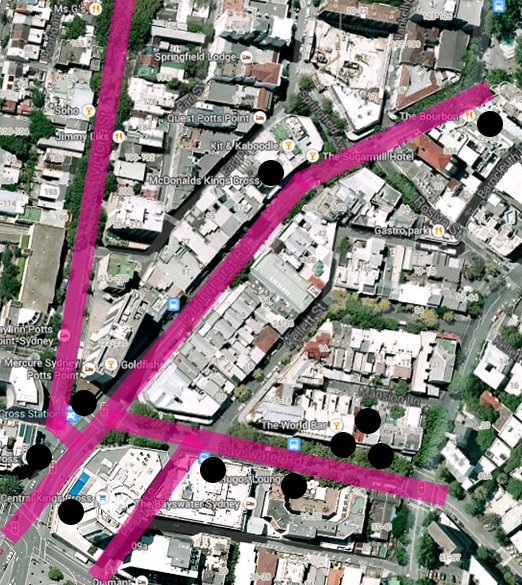 SHOW STOPAt any time during the event, it may be necessary to stop a performance and/or evacuate part, or the entire event site.1. Who is authorised to activate a Show Stop?Venue Event Manager has determined the  ‘show stop’- Authorised personnel ,the list is in hierarchical order. At present it is envisaged that a venue event representative from the CRISIS TEAM, Police Commander, or head of Security would be such ‘show-stop’-authorised persons.2. Identifying and Reporting an IncidentInitial identification of an incident or suspected emergency situation; will typically be actioned by:Technical or Production Crew or Site CrewIf any person identifies a situation that may need corrective action or appears to be escalating, a report should be communicated immediately to the Emergency Control Centre via two-way radio. This request can be passed via staff member in possession of a two-way radio. The Emergency Control Centre will then immediately notify some or all of the above ‘authorised’ event personnel, who will (pending circumstances) be instructed to make their way to the location of the incident to ascertain the severity of the situation or meet in the Emergency Control Centre to action an appropriate response.3. Show Stop ProcedureIf an incident occurs that is deemed to compromise the safety of artists, staff or event patrons the following procedures may be implemented:1. If authorised venue event personnel decide it is necessary to deviate from the scheduled performance, a request will be made directly to the performing artist’s representatives on stage, such as their personal security or tour manager.  Any performer or who receives a request from authorised venue event personnel must act immediately in accordance with the instructions given.2. Where applicable, emergency lighting will be turned on.3. All work areas, including the area front of stage, will be cleared of any non-essential personnel.4. Public Announcements will be made advising patrons why the act has been stopped. Artists may be asked to assist in this process by encouraging patrons to remain calm.5. Based on assessments of the incident, authorised venue event personnel nominated in this procedure will decide whether the act will be required to leave the stage and/or event venue area should be evacuated. Should this be the case, public announcements will be made and emergency messages given. 6. Partial or full evacuation will be implemented.7. If and when it is safe for the act to return to the stage, emergency lighting will be dimmed and a representative of the authorised group of personnel will advise the act to re-commence.EVACUATION PLANEvacuation Plan for Insert event namePolice, Security, Event Staff and the Public Address System are the most effective ways to deal with an evacuation. As the event is essentially attracting a transient crowd, the goals of this plan are to:highlight ways to communicate to the crowd and stafflist what directions will be given to the crowdtalk through the next step in the planStaff – key staff members and the lead police officer will be carrying a portable two way radio to connect them with Event Staff.Crowd – there will be a PA system at each of the venues event staff can communicate as directed.  The Event Site has multiple egress pathways via the main roads entering and exiting the area. Use insert road and pathway names will be the recommended egress pathways in the first instance.Emergency Vehicle access shall be via insert road names Roads.Depending on the direction of the threat, crowds will be directed towards insert assembly area to await further notice. The Venue Event Manager would need to take instruction from Police about the direction of the threat and the suggested dispersal directions. Once the crowd has been relocated to a dispersal area the local DISPLAN may be enacted if deemed necessary by police. The situation can unfold in a number of ways. Firstly, the crowd may be free to leave the scene if the threat is deemed long term. Secondly, the portion of the crowd that can’t leave (eg. because their car is in the evacuated area) will need to be taken care of – the local DISPLAN deals with this. Thirdly, if the threat is short term, the crowd can return to the site to enjoy the rest of the festivities.EMERGENCY VEHICLE ACCESSThe event site will be accessible from multiple points in an emergency (see map).Ambulance pick-up point and emergency vehicle access point:Insert vehicle access pointBOMB THREATEach bomb threat could be a warning of an impending bomb attack. For this reason, every bomb threat should be taken seriously. Problems of confusion and panic can be minimised by proper planning and nomination of appropriate decision-making authorities.Written ThreatIf a bomb threat is received in writing, it should be kept, including any envelope or container. Once a message is recognized as a bomb threat, further unnecessary handling should be avoided. Every possible effort has to be made to retain evidence such as possible fingerprints, handwriting or typewriting, paper and postmarks. Such evidence should be protected by placing the evidence in an envelope (preferably a plastic self-sealable envelope).Telephone threatThe person receiving the bomb threat by telephone should HOLD THE LINE / NOT HANG UP and, as soon as possible perform the following:Notify ECC and Police.Complete the Hazard-Bomb Threat Report following this procedure.After receipt of the threat, the use of radio wave producing equipment including mobile phones and radio sets should be avoided.EVALUATIONRole of Chief Warden during a bomb threat:Decide whether the threat is classed as specific or non-specific, using the following definitions:Specific threat: The caller will provide more detailed information, which could include statements describing the device, why it was placed, its location, the time of activation and other details. Although less common, the specific threat is the more credible.Non-specific threats: An individual may make a simple statement to the effect that a device has been placed. Generally very little, if any, additional detail is conveyed before the caller terminates the conversation.No threat can be discredited without investigation. All threats must be treated as genuine.Notify ECC and advise of the threat details and the incoming Police details.In consultation with Police, a decision will be made to:Take no further action, or,Search without evacuation, or,Evacuate and search, or,Evacuate (without search).In the case of evacuation, activate the ECC and following the evacuation procedures described above.When considering whether to evacuate, the following factors should be considered:Risk of injury – As a general rule the easiest area to place an object would be in shrubbery around a site, thus immediate evacuation might increase the risk of injury and car parks should not normally be used as assembly areas.Response limitation – Total and prompt evacuation will remove personnel who may be required to make a search.Panic – A sudden bomb threat evacuation may cause panic and unpredictable behaviour, leading to unnecessary risk of injury.Essential services – Some evacuations may be precluded by the essential nature of the operations conducted within the facility or building.Loss to business services – While the protection of life should outweigh any economic loss, repeated threats may increase loss of business and interruption of services to an unacceptable level.Partial evacuation – One alternative to total evacuation is a partial evacuation. This response may be effective when the threat includes specific location of placed object (i.e. at one stage).Role of Communications Officer during a bomb threat:Notify Chief Warden immediately of threat details.Assist CW as required contacting Emergency Services.Maintain a log of all details and timings relating to the threat.Inspection of Premises - White Level InspectionsStaff checks for unfamiliar or suspicious items. Searches must be orderly, complete and thorough (limited by staffing and referred to Police).The search will be systematic and be sequenced as follows:1. Outside areas including evacuation assembly areas;2. Facility/Building entrances and exits and, particularly, paths people will use to evacuate;3. Public areas within a facility or building;4. Other areas.The use of two-way radios will be avoided during the search and searchers should not smoke. All necessary pedestrian and vehicular traffic should be diverted from the area. If using a torch when searching for an explosive device you should use a blue filter on the torch.Finding a DeviceIf any actual or suspected explosive device or suspicious object is discovered - DO NOT TOUCH OR DISTURB the device or object in any way! Do not immerse the object in water. Only authorised explosive specialist should approach the object.NOTIFY SECURITY CONTROL IMMEDIATELY AND PARTIALLY CLEAR THE AREA IF POSSIBLE.If in the open request Security to tape off an area of at least 100m around the item and prevent public re-entry.The Chief Warden will contact the Police who will coordinate a response.BOMB THREAT CHECKLIST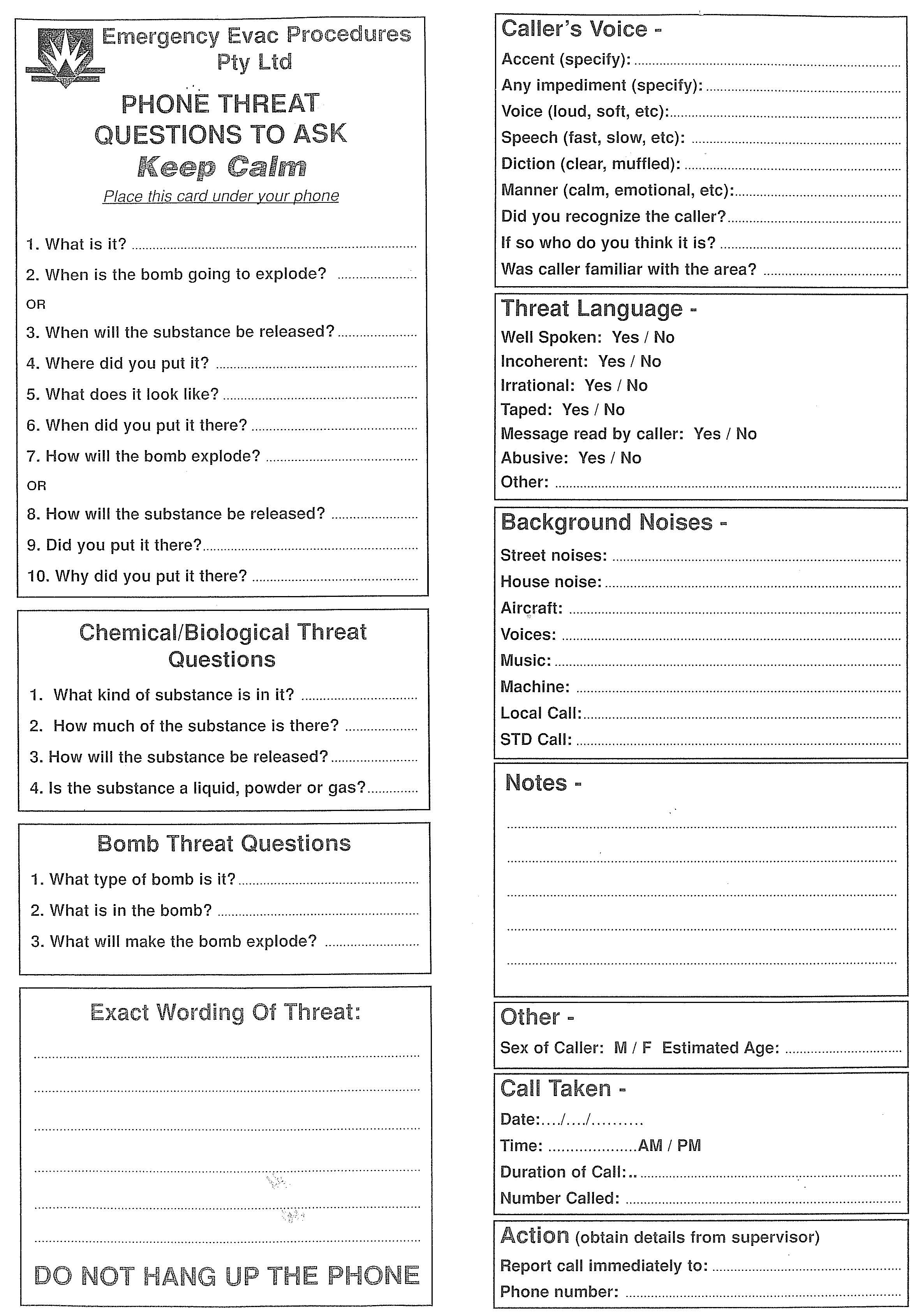 Appendix D – Medical IncidentBump-in and bump-out:Insert hospital details– Accident and Emergency DepartmentEvent period: insert event timesIf a member of the event staff is informed of or observes a medical situation or incident, and has access to a two-way radio, he/she will immediately contact the Venue Event Manager to report the situation and request assistance via two way radio.The member of the event staff will always remain with the casualty and provide any assistance or comfort that the officer can whilst waiting for medical help to arrive.Should emergency services be required to attend the site, the Chief Warden will advise and place all internal and external staff on standby for inbound emergency services personnel. The Venue Event Manager will re-deploy and manage immediate event access with clearing the area of patrons (within deployment limitations).Appendix E – FireIn the case of a fire, the following four essential steps must be implemented. These steps are not in order of task, rather each step should be initiated concurrently:(a) Life Safety – Ensuring the immediate safety of anyone within the vicinity of the fire;(b) Call the fire brigade via ECO – The fire brigade should be notified in all incidents of fire or suspicion of fire (e.g. smell of smoke);(c) Evacuation – An evacuation, either partial or full, should be initiated in case of fire; (d) Fight the fire – Where trained and it is safe to do so, wardens or other personnel may attempt to fight the fire with supplied Fire Fighting Equipment.Role of Chief Warden during a fire-related emergencyIf you identify the smoke or fire act to ensure the immediate safety of anyone within the vicinity of the fire, and proceed to the ECC and take control. Unless prevented by nature of the fire or a threat of injury remain at the ECC until the arrival of the Fire Brigade (or other responding emergency service) who may take control of the ECC as the Combat Agency for fire and Hazmat. Remain at the ECC to render assistance.If smoke or fire is reported to you from outside the ECO, proceed to the ECC and communicate the presence of the fire immediately to the relevant Warden including immediate communication of the Incident Warning Signal. Direct the AW to ensure the immediate safety of anyone within the vicinity of the fire. Call the Fire Brigade and ensure the CO calls the Fire Brigade by cross-check. Investigate the source of the smoke or fire and assess as:a) Minor fire (initial evacuation may not be required), e.g. the fire is not severe or the smoke widespread and/or there is an ECO member competent to safely and effectively counter the fire, or b) Major fire (immediate evacuation required).For (a) above, and if safe to do so, including only if appropriately trained direct the relevant ECO member to attempt to fight the fire using the correct fire equipment (fire extinguisher or blanket). Should an attempt to fight the fire be made, immediately it becomes obvious that there are unnecessary risks associated with attempts to control a fire, direct all persons to with draw and major fire procedures be implemented.In the event of (a) direct the relevant ECO members to ensure all persons not involved in fighting the fire are kept away from the area either directly or with the assistance of localised members of the ECO.Where the fire presents within a site building or temporary structure (including temporary event infrastructure) all doors should be closed but not locked when evacuation is finalised.For (b) above commence implementation of evacuation procedures, including immediate communication of the Evacuation Warning Signal to all ECO members and Emergency Evacuation Message to the general public.The sequence of evacuation shall be:a) The fire affected area,b) The area adjacent to the fire affected area,c) The entire event site if circumstances warrant or if directed by Fire Brigade or other responding authority.After communication of the evacuation, assess if any evacuation routes are affected by the presence of the smoke or fire and adjust emergency evacuation procedures accordingly, by immediate communication to all members of the ECO.Continue to control the evacuation until the Fire Brigade personnel at the scene.If a fire incident is a false alarm or if the incident has been overcome, notify all members of the ECO, the Site Manager and the Fire Brigade and proceed to implement the All Clear Procedures within the Evacuation Procedure. Finalise Incident Report and submit to Venue Event Manager.Role of Deputy Chief Warden during in a fireIf you identify the smoke or fire ensure the immediate safety of anyone within the vicinity of the fire.Upon notification of smoke or fire respond to the emergency area, assess the situation and report back to the CW.Assist persons in the immediate danger area if safe to do so.Assist the CW as directed.Role of Communications Officer during in a fireIf you identify the smoke or fire ensure the immediate safety of anyone within the vicinity of the fire.Assist the CW as directed.Check with the CW if the Fire Brigade has been notified, and rectify by calling the Fire Brigade if necessary.Manage the transmission of all communication between members of ECO and to the public as required.Record all communication transmissions.Record a log of all incident activity.Role of Area Warden during in a fireIf you identify the smoke or fire ensure the immediate safety of anyone within the vicinity of the fire, then communicate the presence of the smoke or fire to the CW and to Wardens in this area. Standby for instructions from the CW and follow directions of the CW throughout the emergency fire incident. Relay all instructions to Wardens in your area.Upon becoming aware of a fire incident by way of the Incident Signal, Echo Papa, search the area designated as your responsibility for any presence of smoke or fire and/or any other suspicious activity. Ascertain the location of any persons with a disability in the area. If evacuation proceeds arrange for persons with a disability to be removed as a matter or priority. Report the results of the search to the CW and the conditions of the area.Upon becoming aware of a requirement to evacuate the area by way of the Evacuation Signal, commence implementation of AW evacuation procedures, including direction of all Wardens and all persons within the event site, and restricting any ingress to the event site.Communicate progress of implementation or evacuation procedures to the CW regularly.Appendix F – Extreme / Inclement WeatherIf any outdoor areas are planned to be part of the event then the following advic eshould be concidered and implemented where nessesary.Inclement weather includes, but is not limited to, the following;Lighting strikesHigh speed gusts and windsHeavy rain - possibly leading to area flooding and landslidesLarge size hailElectric stormHeat waveShould a major, adverse and non-forecasted change in the weather occur during the event bump in, actual event or the event bump out, the following process must be followed to assist in preventing injury to both staff and public at the event site?Venue Event Manager must ensure that a list has been compiled in a simple easy to read in table format that will assist the him/her in making a detailed decision as to whether the safety of all persons on site is at a potential risk.This table must include all specific specifications of ALL infrastructure on site, including, but not limited to, wind and gust ratings and strength of structures in relation to hail. All large temporary structures on site (stages, marquees, circus tent) as well as art structures must have engineering certificates that prescribe not only their wind resistances, but also instructions for de-rig or ultimately abandoning of the structure if de-rigging is not safe in the prevailing weather conditions. Example: a de-rigging procedure prepared by engineer for a large marquee may direct that should winds reach 60km/hr and/or gusts reach 40km/hr. all side fabric walls of the marquee shall be immediately removed. The engineer’s instructions may often stipulate that an Anemometer is attached to the structure as part of its build completion so that wind/gust speeds can be measured. The engineering specs may read that should winds and gusts exceed 90km/hr the structure must be abandoned and safety exclusion zone of X m. maintained.If the Venue Event Manager(bump-in/bump-out), ECO and/or CRISIS TEAM believe that inclement weather has the potential to cause harm in any way to the persons on the site, they must make the decision to follow the Site Evacuation Procedure immediately.In extreme weather all available and vacant temporary structures and buildings will be used to shelter persons.Event will have frequent – hourly – monitoring of the Bureau of Meteorology (BOM) web site before and during the event to ensure optimum response time available by early warning.Event Contingency Plan: Adverse WeatherDecision: 48hrs prior to event (insert date and time) assessment of weather by Venue Event Manager this is done on site at insert event and with information from the BOM web site- http://www.bom.gov.au/ and consultation with Event staff. If weather is deemed at this time to be catastrophic or heavy weather is more than likely (above 75%) then a decision is made to cancel the event, information to this effect is communicated to the public through the media manager and through event web based information (web site, Facebook).24hrs prior to event (insert date and time) assessment of weather by Venue Event Manager is done on site at insert event and with information from the BOM web site- http://www.bom.gov.au/ and consultation with Event staff. If weather is deemed at this time to be catastrophic or heavy weather is more than likely (above 75%) then a decision is made to cancel the event, information to this effect is communicated to the public through the media manager and through event web based information (web site, Facebook).10hrs prior to event (insert date and time) assessment of weather by Venue Event Manager is done on site at insert event and with information from the BOM web site- http://www.bom.gov.au/ and consultation with Event staff. If weather is deemed at this time to be catastrophic or heavy weather is more than likely (above 75%) then a decision is made to cancel the event, information to this effect is communicated to the public through the media manager and through event web based information (web site, Facebook).1hrs prior to event (insert date and time) assessment of weather by Venue Event Manager is done on site at insert event and with information from the BOM web site- http://www.bom.gov.au/ and consultation with Event staff. If weather is deemed at this time to be catastrophic or heavy weather is more than likely (above 75%) then a decision is made to cancel the event, information to this effect is communicated to the public through the media manager and through event web based information (web site, Facebook).. This process continues hourly if weather is deemed to be changeable or unstable.Police, staff, contractors, stall holders and artists notified by Venue Event Manager by email if event is cancelled.Media Officer- insert name to inform media and put cancellation on web site All event staff and VIPs notified by Venue Event Manager if cancelled.Communication to:Police/ Contractors/ Staff/ Artists: Event DirectorPublic: Radio, Website: Media Manager
Event staff and VIPs: Venue Event ManagerAppendix G – Incident Notification and Report FormIncident Type Injury/ Illness                   Near Miss            Dangerous Occurrence           Property Damage Environmental IncidentIncident Classification Fatality           Hospitalisation           Lost time Injury           Medical Treatment     First Aid Notification onlyIncident detailsDate of incident: __________________ 			Time of Incident: __________________Incident Location: ___________________________________________________________________Incident Description:______________________________________________________________________________________________________________________________________________________________________________________________________________________________________________________People DetailsName of person(s) involved in incident: _____________         Contact details (telephone) ___________Involved person address and contact details (if not staff member) ____________________________________________________________________________________________________________________________________________________________________Incident Witnessed by (name :) ____________________________	Witness contact details (telephone):________________________Incident Reported by ___________________	Affected Service unit__________________________What was person doing at time of IncidentWas a chemical(s) involved: yes no – name of chemicals:_________________________________Was plant involved: yes no – name of plant item_________________________________________Was personal protective equipment required for task:  yes no (if yes was it used) yes noDescribe what person(s) were doing at the time the incident occurred________________________________________________________________________________________________________________________________________________________________________________________________________________________________________________________________________________________________________________________________________[Please continue over next page]Appendix H – Property Damage ReportWhat incidents must be reported? Any occurrence that affects property, equipment or building involved with the event.Any work related occurrence that affects the Safety of any person involved with the event.EVENT:……………………..…………………………………………………………….…..Date: …………….………		Time: ………………..WHO WAS INVOLVEDPersons Name: ……………..………………………………………………………………..Male / Female …………………….............…………………………………………………Persons Name: ……………..………………………………………...………….……….....First Language ………………………………………..……………………………………..Nationality…………………………………………….……………………………………….Contact Details:Address: ………………………………………………………………………………….….Telephone: …………………………………………………………………………………..Closest Relative: …………………………………………………………………………....Relationship: …………………………………………………………………………………Telephone: ……………………………………………………………………………………Treatment (see Incident Report sheet):………………………………………………………………………………………………….………………………………………………………………………………………………….DAMAGE DETAILSReporters Name: …………………………………………………………………………….Date of Incident: ……………………………………………………………………………..Time of Incident: ………………………...Time of Writing Report: ………………………Location where damage occurred (see Site Map):………………………………………………………………………………………………….WHAT WAS DAMAGEDNature of Damage:………………………………………………………………………………………………….………………………………………………………………………………………………….Treatment – What was done to control the damage:………………………………………………………………………………………………….………………………………………………………………………………………………….Treatment – What was done to secure the area:………………………………………………………………………………………………….………………………………………………………………………………………………….Treatment – What was done to remove the damage:………………………………………………………………………………………………….………………………………………………………………………………………………….Was time lost? No YesHow Long (be specific): ……………………………………………………………………..INVESTIGATIONDamage Reported to: …………………………… Time of Reporting: …………………..Witness Details: ……………………………………………………………………………...Name: …………………………………………………………………………………………Telephone: ……………………………………………………………………………………Statement (Describe the Damage / Incident clearly):………………………………………………………………………………………………….………………………………………………………………………………………………….TYPE OF DAMAGE Plant / machinery 	 Environment		 Hazardous substance	 Hand tools 		 Live animals		 StructureDefine: ………………………………………………………………………………………..………………………………………………………………………………………………….………………………………………………………………………………………………….PREVENTIONWhat has been done to eliminate or control the Risk associated with the Damage. Eliminate source of hazard		 Physical barrier in place			 Supply personal protection		 Remove damaged materials		 Enhance training / instruction		 Other - Preventative action: ………………………………………………………………………………………………….………………………………………………………………………………………………….Has a Hazard Report been done: 				 yes	 no 	Has Workcover been informed: 				 yes 	 noHas an Incident Report Sheet been completed 		 yes 	 noObjective Description of Damage / Incident (extra space):………………………………………………………………………………………………….………………………………………………………………………………………………….………………………………………………………………………………………………….………………………………………………………………………………………………….………………………………………………………………………………………………….………………………………………………………………………………………………….………………………………………………………………………………………………….………………………………………………………………………………………………….………………………………………………………………………………………………….………………………………………………………………………………………………….Your Name: ……………………………………………………………..……………………Signed: ………………………………………………….. Date: ………………………...…Drafted byVersionDateInsert name1Insert dateTimeActPositionTechTimeActPositionTechTimeActPositionTechTimeActPositionTechTimeActPositionTechTimeActPositionTechTimeActPositionTech6:00pm EVENT CLOSEEVENT STAFFEVENT STAFFEVENT STAFFEVENT STAFFNameSurnameCompany MobEvent DirectorEvent CoordinatorProduction Manager Venues ManagerMedia Manager SUPPLIERSNameCompany AudioBacklineStagingPowerEMERGENCY SERVICESNamePhone/MobileIN EMERGENCY CALL 000On DutyOfficerPolice (Duty Phone)ReceptionHospital On DutyOfficerAmbulance ServiceOn DutyOfficerFire BrigadePERFORMERSNameSurnameCompany MobVENUEVENUE ADDRESSVENUE CONTACT EVENT StaffingEVENT StaffingEVENT StaffingWhoTimeDutiesEvent DirectorEvent  ManagerProduction ManagerMedia ManagerVenues ManagerFloating StaffFloating StaffNameShiftVENUEBreak Total hoursDuties2pm -6pmN/AEvent representative :monitor venue and artists2pm -6pmN/AEvent representative :Monitor and maintain artist and venue communications2pm -6pmN/AEvent representative :Monitor and maintain artist and venue communications2pm -6pmN/AEvent representative :Monitor and maintain artist and venue communications2pm -6pmN/AEvent representative :Monitor and maintain artist and venue communications2pm -6pmN/AEvent representative :Monitor and maintain artist and venue communications2pm -6pmN/AEvent representative :Monitor and maintain artist and venue communications2pm -6pmN/AEvent representative :Monitor and maintain artist and venue communications2pm -6pmN/AEvent representative :Monitor and maintain artist and venue communications2pm -6pmN/AEvent representative :Monitor and maintain artist and venue communicationsTimeActionVenueOffice StaffService providerContactNotesDATE:  DATE:  DATE:  9:30Production manager on site 9:3010:0010:0010:3011:00Backine Delivered 11:3013:00Venue walk around  14:00Event open 14:20Bands Start All venues13:00Venue walk around 17:0018:00Last venues FinishAll19:00Audio Pick up 19:00Backline pick up 19:00Lighting and Coms Pickup19:30All contractors off site  ALLAREA WARDENVENUESList venuesAREA WARDEN MEDIAAdd media managerAREA WARDENProductionAdd production managerAREA WARDENAREA WARDENRoleNameMobileRadio ChannelChief Warden 1Deputy warden 1Production Manager1Local  Police  StationCODEEMERGENCYREDFire Or SmokeBLUEMedical EmergencyPURPLE Bomb ThreatYELLOWInternal Emergency BLACK Personal ThreatBROWN External EmergencyORANGEEvacuationWHITE Area SearchDATEBump InVenue Event Manager If cancelled  before: Hire companies informedIf interrupted by rain/ wind: Stage Manager announces to publicPerformers notified Instruments and equipment to stay under coverSM to take measures to remove or protect equipmentEvent Staff to remain on site to inform publicLack of information to artists and publicLack of coordination of change staff.EventResponsible PersonsActions on DayTransport risk issuesDATEVenue Event Manager If interrupted by rain: Stage Manager announces to publicPerformers notified SM + Audio to take measures to remove or protect equipmentMarshals and security to remain on site to inform publicLack of coordination for clearing of site Traffic managementQueuing for bust to park and ride siteMeasures:Advise Volunteers briefed to do traffic control.What led to the incident /injury (How it happened)What led to the incident /injury (How it happened)What led to the incident /injury (How it happened)What led to the incident /injury (How it happened)What led to the incident /injury (How it happened)What led to the incident /injury (How it happened)What led to the incident /injury (How it happened)What led to the incident /injury (How it happened)What led to the incident /injury (How it happened)What led to the incident /injury (How it happened)What led to the incident /injury (How it happened)Hitting object with bodyBeing hit by moving/falling objectBeing hit by moving/falling objectBeing hit by a person accidentallyBeing hit by a person accidentallyBeing hit by a person accidentallyBeing trapped or caught by moving equipmentBeing bitten by an animalBeing exposed to vibrating machineryBeing exposed to vibrating machineryExposure to noiseExposure to noiseExposure to noiseMuscular stress while lifting or moving objectsMuscular stress with no lifting or moving objectsRepetitive movements no liftingRepetitive movements no liftingContact with chemicalsContact with chemicalsContact with chemicalsContact with biological factorsBeing assaulted by person or personsSlip Trip FallSlip Trip FallFalls from heightFalls from heightFalls from heightExposure to environmental heatExposure to environmental coldContact with electricityContact with electricityDrowning or immersionDrowning or immersionDrowning or immersionInsect spider bit or stingExposure to traumatic eventWork pressureWork pressureWorkplace harassment or bullyingWorkplace harassment or bullyingWorkplace harassment or bullyingOther mental stressesVehicle accidentOtherOtherIf other please describe :If other please describe :If other please describe :If other please describe :If other please describe :If other please describe :What contributed to the incident /injury (What made the situation worse)What contributed to the incident /injury (What made the situation worse)What contributed to the incident /injury (What made the situation worse)What contributed to the incident /injury (What made the situation worse)What contributed to the incident /injury (What made the situation worse)What contributed to the incident /injury (What made the situation worse)What contributed to the incident /injury (What made the situation worse)What contributed to the incident /injury (What made the situation worse)What contributed to the incident /injury (What made the situation worse)What contributed to the incident /injury (What made the situation worse)What contributed to the incident /injury (What made the situation worse)Animals or insectsChemicalsElectrical equipmentElectrical equipmentWater hydrants, reticulation systemsMoving plantCutting sawing machineryGas mains, valves etcGas mains, valves etcSewerage mains, valves etcMobile plant – smallSmall transport – cars, bikes etcOther transportOther transportPowered portable equipmentHand tools non-poweredKitchen and domestic equipmentOffice equipmentOffice equipmentPressure based equipmentSporting and playground equipmentOutdoor surfacesWeatherWeatherFloor surfacesIndoor environment steps or stairsMembers of public / visitorsOther staff membersOther staff membersChildrenLadders, mobile platforms and scaffoldingOtherIf other please describe:If other please describe:If other please describe:If other please describe:If other please describe:If other please describe:Nature of injury: (Describe in your own words)Initial Medical treatment provided (if any)Hospitalisation  – Ambulance Number ________First Aid provided:  Yes No  – Details of treatment__________________________________________________________________________________________________Body Location (select on picture)Nature of injury: (Describe in your own words)Initial Medical treatment provided (if any)Hospitalisation  – Ambulance Number ________First Aid provided:  Yes No  – Details of treatment__________________________________________________________________________________________________Body Location (select on picture)Nature of injury: (Describe in your own words)Initial Medical treatment provided (if any)Hospitalisation  – Ambulance Number ________First Aid provided:  Yes No  – Details of treatment__________________________________________________________________________________________________Body Location (select on picture)Nature of injury: (Describe in your own words)Initial Medical treatment provided (if any)Hospitalisation  – Ambulance Number ________First Aid provided:  Yes No  – Details of treatment__________________________________________________________________________________________________Body Location (select on picture)Nature of injury: (Describe in your own words)Initial Medical treatment provided (if any)Hospitalisation  – Ambulance Number ________First Aid provided:  Yes No  – Details of treatment__________________________________________________________________________________________________Body Location (select on picture)Nature of injury: (Describe in your own words)Initial Medical treatment provided (if any)Hospitalisation  – Ambulance Number ________First Aid provided:  Yes No  – Details of treatment__________________________________________________________________________________________________Body Location (select on picture)Name of person completing report _____________________  Signature____________________                                  Date of report_____/______/________Name of person completing report _____________________  Signature____________________                                  Date of report_____/______/________Name of person completing report _____________________  Signature____________________                                  Date of report_____/______/________Name of person completing report _____________________  Signature____________________                                  Date of report_____/______/________Name of person completing report _____________________  Signature____________________                                  Date of report_____/______/________Name of person completing report _____________________  Signature____________________                                  Date of report_____/______/________Name of person completing report _____________________  Signature____________________                                  Date of report_____/______/________Name of person completing report _____________________  Signature____________________                                  Date of report_____/______/________Name of person completing report _____________________  Signature____________________                                  Date of report_____/______/________Name of person completing report _____________________  Signature____________________                                  Date of report_____/______/________Name of person completing report _____________________  Signature____________________                                  Date of report_____/______/________Name and signature of involved person if not the same as above_________________________________________________Name and signature of involved person if not the same as above_________________________________________________Name and signature of involved person if not the same as above_________________________________________________Name and signature of involved person if not the same as above_________________________________________________Name and signature of involved person if not the same as above_________________________________________________Name and signature of involved person if not the same as above_________________________________________________Name and signature of involved person if not the same as above_________________________________________________Name and signature of involved person if not the same as above_________________________________________________Name and signature of involved person if not the same as above_________________________________________________Name and signature of involved person if not the same as above_________________________________________________Name and signature of involved person if not the same as above_________________________________________________